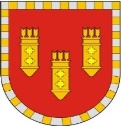 ЧУВАШСКАЯ РЕСПУБЛИКАСОБРАНИЕ ДЕПУТАТОВ АЛАТЫРСКОГО РАЙОНА СЕДЬМОГО СОЗЫВАРЕШЕНИЕ «22» ноября 2021 года		       г. Алатырь		                               № 17/1О внесении изменений в Устав Алатырского района Чувашской РеспубликиНа основании Федерального закона от 6 октября 2003 г. № 131-ФЗ «Об общих принципах организации местного самоуправления в Российской Федерации», Закона Чувашской Республики от 18 октября 2004 г. № 19 «Об организации местного самоуправления в Чувашской Республике», Собрание депутатов Алатырского района Чувашской Республики РЕШИЛО:1. Внести в Устав Алатырского района Чувашской Республики, принятый решением Собрания депутатов Алатырского района от 15.11.2005 (с изменениями, внесенными решениями Собрания депутатов Алатырского района от 10.05.2006 
№ 6/01, от 27.09.2007 № 13/1, от 01.04.2008 № 17/01, от 23.06.2009 № 26/1, 
от 28.08.2009 № 27/1, от 08.06.2010 № 31/1, от 25.02.2011 № 06/1, от 23.11.2011 
№ 13/01, от 24.05.2012 № 15/01, от 11.06.2013 № 22/01, от 25.04.2014 № 28/01, 
от 14.11.2014 № 32/01, от 18.02.2015 № 35/01, от 21.10.2016 № 14/01, от 28.11.2017 № 26/02, от 30.11.2018 № 36/01, от 27.11.2019 № 46/01, от 10.11.2020 № 3/1), следующие изменения:1) в статье 6: а) дополнить частью 2.1 следующего содержания:«2.1 Порядок установления и оценки применения содержащихся в муниципальных нормативных правовых актах обязательных требований, которые связаны с осуществлением предпринимательской и иной экономической деятельности и оценка соблюдения которых осуществляется в рамках муниципального контроля, привлечения к административной ответственности, предоставления лицензий и иных разрешений, аккредитации, иных форм оценки и экспертизы (далее - обязательные требования), определяется муниципальными нормативными правовыми актами с учетом принципов установления и оценки применения обязательных требований, определенных Федеральным законом от 31 июля 2020 года № 247-ФЗ «Об обязательных требованиях в Российской Федерации».»;б) часть 7 изложить в следующей редакции: «7. Проекты муниципальных нормативных правовых актов, устанавливающие новые или изменяющие ранее предусмотренные муниципальными нормативными правовыми актами обязательные требования для субъектов предпринимательской и иной экономической деятельности, обязанности для субъектов инвестиционной деятельности, подлежат оценке регулирующего воздействия, проводимой органами местного самоуправления в порядке, установленном муниципальными нормативными правовыми актами в соответствии с законом Чувашской Республики, за исключением:1) проектов решений Собрания депутатов Алатырского района, устанавливающих, изменяющих, приостанавливающих, отменяющих местные налоги и сборы;2) проектов решений Собрания депутатов Алатырского района, регулирующих бюджетные правоотношения;3) проектов нормативных правовых актов, разработанных в целях ликвидации чрезвычайных ситуаций природного и техногенного характера на период действия режимов чрезвычайных ситуаций. Оценка регулирующего воздействия проектов муниципальных нормативных правовых актов проводится в целях выявления положений, вводящих избыточные обязанности, запреты и ограничения для субъектов предпринимательской и иной экономической деятельности или способствующих их введению, а также положений, способствующих возникновению необоснованных расходов субъектов предпринимательской и иной экономической деятельности и местных бюджетов.»;2) в части 1 статьи 7:а) в пункте 5 слова «за сохранностью автомобильных дорог местного значения» заменить словами «на автомобильном транспорте, городском наземном электрическом транспорте и в дорожном хозяйстве»;б) дополнить пунктом 9.1 следующего содержания:«9.1) обеспечение первичных мер пожарной безопасности в границах Алатырского района за границами сельских населенных пунктов;»;в) в пункте 27 слова «использования и охраны» заменить словами «охраны и использования»;г) дополнить пунктами 45 и 46 следующего содержания:«45) организация в соответствии с федеральным законом выполнения комплексных кадастровых работ и утверждение карты-плана территории;46) принятие решений и проведение на территории поселения мероприятий по выявлению правообладателей ранее учтенных объектов недвижимости, направление сведений о правообладателях данных объектов недвижимости для внесения в Единый государственный реестр недвижимости.»;3) в части 1 статьи 7.1:а) пункт 6 признать утратившим силу;б) дополнить пунктами 17 и 18 следующего содержания:«17) осуществление мероприятий по оказанию помощи лицам, находящимся в состоянии алкогольного, наркотического или иного токсического опьянения;18) создание муниципальной пожарной охраны.»;4) часть 2 статьи 8.1 изложить в следующей редакции:«2. Организация и осуществление видов муниципального контроля регулируются Федеральным законом от 31 июля 2020 года № 248-ФЗ «О государственном контроле (надзоре) и муниципальном контроле в Российской Федерации».»;5) в статье 8.2:а) пункт 2 части 2 признать утратившим силу;б) часть 4 изложить в следующей редакции:«4. Порядок организации и осуществления муниципального контроля устанавливается положением о виде муниципального контроля, утверждаемым решением Собрания депутатов Алатырского района.»;6) пункт 4 статьи 14 изложить в следующей редакции:«4. Порядок организации и проведения публичных слушаний определяется решением Собрания депутатов Алатырского района и должен предусматривать заблаговременное оповещение жителей Алатырского района о времени и месте проведения публичных слушаний, заблаговременное ознакомление с проектом муниципального правового акта, в том числе посредством его размещения на официальном сайте органа местного самоуправления в информационно-телекоммуникационной сети «Интернет» или в случае, если орган местного самоуправления не имеет возможности размещать информацию о своей деятельности в информационно-телекоммуникационной сети «Интернет», на официальном сайте Чувашской Республики или Алатырского района с учетом положений Федерального закона от 9 февраля 2009 года № 8-ФЗ «Об обеспечении доступа к информации о деятельности государственных органов и органов местного самоуправления» (далее в настоящей части – официальный сайт), возможность представления жителями Алатырского района своих замечаний и предложений по вынесенному на обсуждение проекту муниципального правового акта, в том числе посредством официального сайта, другие меры, обеспечивающие участие в публичных слушаниях жителей Алатырского района, опубликование (обнародование) результатов публичных слушаний, включая мотивированное обоснование принятых решений, в том числе посредством их размещения на официальном сайте.»;7) пункт 9 части 8 статьи 20.1 изложить в следующей редакции:«9) прекращения гражданства Российской Федерации либо гражданства иностранного государства – участника международного договора Российской Федерации, в соответствии с которым иностранный гражданин имеет право быть избранным в органы местного самоуправления, наличия гражданства (подданства) иностранного государства либо вида на жительство или иного документа, подтверждающего право на постоянное проживание на территории иностранного государства гражданина Российской Федерации либо иностранного гражданина, имеющего право на основании международного договора Российской Федерации быть избранным в органы местного самоуправления, если иное не предусмотрено международным договором Российской Федерации;»;8) пункт 7 части 1 статьи 34 изложить в следующей редакции:«7) прекращения гражданства Российской Федерации либо гражданства иностранного государства – участника международного договора Российской Федерации, в соответствии с которым иностранный гражданин имеет право быть избранным в органы местного самоуправления, наличия гражданства (подданства) иностранного государства либо вида на жительство или иного документа, подтверждающего право на постоянное проживание на территории иностранного государства гражданина Российской Федерации либо иностранного гражданина, имеющего право на основании международного договора Российской Федерации быть избранным в органы местного самоуправления, если иное не предусмотрено международным договором Российской Федерации;»;9) в статье 38:а) пункт 9 части 6 изложить в следующей редакции:«9) прекращения гражданства Российской Федерации либо гражданства иностранного государства – участника международного договора Российской Федерации, в соответствии с которым иностранный гражданин имеет право быть избранным в органы местного самоуправления, наличия гражданства (подданства) иностранного государства либо вида на жительство или иного документа, подтверждающего право на постоянное проживание на территории иностранного государства гражданина Российской Федерации либо иностранного гражданина, имеющего право на основании международного договора Российской Федерации быть избранным в органы местного самоуправления, если иное не предусмотрено международным договором Российской Федерации;»;б) часть 6.1 дополнить пунктом 4 следующего содержания:«4) обязан сообщить в письменной форме главе Алатырского района Чувашской Республики о прекращении гражданства Российской Федерации либо гражданства иностранного государства – участника международного договора Российской Федерации, в соответствии с которым иностранный гражданин имеет право быть избранным в органы местного самоуправления, или приобретении гражданства (подданства) иностранного государства либо получении вида на жительство или иного документа, подтверждающего право на постоянное проживание на территории иностранного государства гражданина Российской Федерации либо иностранного гражданина, имеющего право на основании международного договора Российской Федерации быть избранным в органы местного самоуправления, в день, когда ему стало известно об этом, но не позднее пяти рабочих дней со дня прекращения гражданства Российской Федерации либо гражданства иностранного государства или приобретения гражданства (подданства) иностранного государства либо получения вида на жительство или иного документа, предусмотренного настоящим пунктом.»;10) в статье 64:а) часть 4 изложить в следующей редакции:«4. Устав Алатырского района, муниципальный правовой акт о внесении изменений и дополнений в устав Алатырского района подлежат официальному опубликованию (обнародованию) после их государственной регистрации и вступают в силу после их официального опубликования (обнародования) в периодическом печатном издании «Вестник Алатырского района». Глава Алатырского района обязан опубликовать (обнародовать) зарегистрированные устав Алатырского района, муниципальный правовой акт о внесении изменений и дополнений в устав Алатырского района в течение семи дней со дня поступления из территориального органа уполномоченного федерального органа исполнительной власти в сфере регистрации уставов муниципальных образований уведомления о включении сведений об уставе муниципального образования, муниципальном правовом акте о внесении изменений в устав муниципального образования в государственный реестр уставов муниципальных образований субъекта Российской Федерации, предусмотренного частью 6 статьи 4 Федерального закона от 21 июля 2005 года № 97-ФЗ «О государственной регистрации уставов муниципальных образований».»;б) часть 5 признать утратившим силу.2. Настоящее решение вступает в силу после его государственной регистрации и официального опубликования, за исключением положений, для которых настоящим решением установлены иные сроки вступления их в силу.3. Подпункт «б» пункта 2 и абзац третий подпункта «б» пункта 3 части 1 настоящего решения вступают в силу с 1 января 2022 года.Глава Алатырского района -Председатель Собрания депутатов                                                             Б.С. Малышкин